 Group 1 Spellings  Name__________________________18th September 2015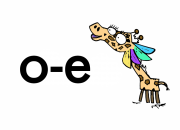   Split diagraph o-eUse the blank columns to practice using LOOK, COVER, WRITE, CHECK.Use 5 or more of your spelling words to write sentences.  (Make sure your sentences are interesting, with adventurous vocabulary and varied sentence openings.)______________________________________________________________________________________________________________________________________________________________________________________________________________________________________________________________________________________________________________________________________________________________________________________________________________________________________________________________________________________________________________________________________________________________________________________________________________________________________________________________________________________________________________________________________________________________________________Remember to check your sentences have the correct spellings and punctuation.Group 2 Spellings  Name__________________________18th September 2015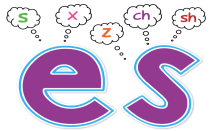 Adding ‘es’  on the end of wordsUse the blank columns to practice using LOOK, COVER, WRITE, CHECK.Use your spelling words to write sentences.  (Make sure your sentences are interesting, with            adventurous vocabulary and varied sentence openings.)_________________________________________________________________________________________________________________________________________________________________________________________________________________________________________________________________________________________________________________________________________________________________________________________________________________________________________________________________________________________________________________________________________________________________________________________________________________________________________________________________________________________________________________________________________________________________________________________________________________________________________________________Remember to check your sentences have the correct spellings and punctuation.Group 3 Spellings  Name__________________________18th September 2015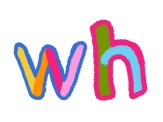 Words that start with ‘wh’Use the blank columns to practice using LOOK, COVER, WRITE, CHECK.Use your spelling words to write sentences.  (Make sure your sentences are interesting, with             adventurous vocabulary and varied sentence openings.)______________________________________________________________________________________________________________________________________________________________________________________________________________________________________________________________________________________________________________________________________________________________________________________________________________________________________________________________________________________________________________________________________________________________________________________________________________________________________________________________________________________________________________________________________________________________________________Remember to check your sentences have the correct spellings and punctuation.jokepokewokeholedomehomecopehopepoperopebencheslunchesbeachescoaches wishesbusesbrushesbushescrashesfoxeswheatwhenwherewhetherwhichwhiskerwhisperwhistlewhitewho